MonacoMonacoMonacoMonacoMay 2024May 2024May 2024May 2024MondayTuesdayWednesdayThursdayFridaySaturdaySunday12345Labour Day6789101112Ascension Day1314151617181920212223242526Whit Monday2728293031Corpus ChristiNOTES: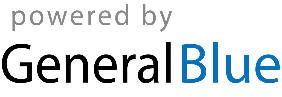 